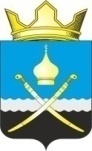 Российская ФедерацияРостовская область, Тацинский районМуниципальное образование «Михайловское сельское поселение» Администрация Михайловского сельского поселенияПОСТАНОВЛЕНИЕ19 августа  2019 года                               № 123                                   х. Михайлов О внесении изменений в постановлениеАдминистрации Михайловского сельского поселенияот 28.12.2018 г. № 204 «Об утверждении муниципальной
программы Михайловского сельского поселения «Обеспечение  доступным   и  комфортным  жильем населения Михайловского сельского поселения»    В соответствии с постановлением Администрации Михайловского сельского 27.09.2018г № 141.1 «Об утверждении Порядка разработки, реализации и оценки эффективности муниципальных программ Михайловского сельского поселения», ПОСТАНОВЛЯЮ:    1. Внести в постановление Администрации Михайловского сельского поселения от 28.12.2018 года № 204 «Об утверждении муниципальной программы Михайловского сельского поселения «Обеспечение  доступным   и  комфортным жильем населения Михайловского сельского поселения»следующие изменения: 1) в приложении 1 к постановлению Администрации Михайловского сельского поселения от 28.12.2018г № 204 пункт – «Ресурсное обеспечение муниципальной программы Михайловского сельского поселения  паспорта муниципальной программы Михайловского сельского поселения «Обеспечение  доступным   и  комфортным жильем населения Михайловского сельского поселения»изложить в следующей редакции:2) в приложении 1 к постановлению Администрации Михайловского сельского поселения от 28.12.2018г № 204 пункт – «Ресурсное обеспечение муниципальной муниципальной подпрограммы Михайловского сельского поселения «Улучшение жилищных условий отдельных категорий граждан» паспорта муниципальной подпрограммы Михайловского сельского поселения «Улучшение жилищных условий отдельных категорий граждан» изложить в следующей редакции:       3) приложение № 4 к муниципальной программе Михайловского сельского поселения «Обеспечение  доступным   и  комфортным жильем населения Михайловского сельского поселения» изложить в редакции согласно приложению 1 к настоящему постановлению.       4) приложение № 5 к муниципальной программе Михайловского сельского поселения «Обеспечение  доступным   и  комфортным жильем населения Михайловского сельского поселения» изложить в редакции согласно приложению 2 к настоящему постановлению.2. Контроль за выполнением настоящего постановления оставляю за собой.Глава АдминистрацииМихайловского сельского поселения 		                          Л.С.Присяжнюк	                                                           Приложение № 1к постановлению Администрации Михайловского сельского поселения от 19.08.2019 г. № 123РАСХОДЫ местного бюджета на реализацию муниципальной программы «Обеспечение доступным и комфортным жильем населения Михайловского сельского поселения»<1> При необходимости данную таблицу можно размещать более чем на одной странице (например, 2019-2024 годы, 2025-2030 годы)<2> Корректировка расходов отчетного финансового года в текущем финансовом году не допускается.<3> Здесь и далее в строке «всего» указываются все необходимые расходы на реализацию муниципальной программы (подпрограммы, основного мероприятия), учитывающие расходы, предусмотренные нормативными правовыми актами, в результате которых возникают расходные обязательства Михайловского сельского поселения.<4> В целях оптимизации содержания информации в графе 1 допускается использование аббревиатур, например: муниципальная
программа – МП, основное мероприятие 1.1 – ОМ 1.1.Приложение № 2к постановлению Администрации Михайловского сельского поселения от 19.08.2019 г. № 123РАСХОДЫна реализацию муниципальной программы Михайловского сельского поселения «Обеспечение доступным и комфортным жильем населения Михайловского сельского поселения»Ресурсное обеспечение   муниципальной программы Михайловского сельского поселенияобщий объем финансирования муниципальной программы с 2019 по 2030 годы составляет 2425,4 тыс. рублей, в том числе: по годам реализации из средств бюджета Михайловского сельского поселения:в 2019 году – 2337,6 тыс. рублейв 2020 году – 8,0 тыс. рублейв 2021 году – 8,0 тыс. рублейв 2022 году – 8,0 тыс. рублейв 2023 году – 8,0 тыс. рублейв 2024 году – 8,0 тыс. рублейв 2025 году – 8,0 тыс. рублейв 2026 году – 8,0 тыс. рублейв 2027 году – 8,0 тыс. рублейв 2028 году – 8,0 тыс. рублейв 2029 году – 8,0 тыс. рублейв 2030 году – 8,0 тыс. рублейРесурсное обеспечение   муниципальной подпрограммы Михайловского сельского поселенияобщий объем финансирования муниципальной подпрограммы с 2019 по 2030 годы составляет 2329,6 тыс. рублей, в том числе: по годам реализации из средств бюджета Михайловского сельского поселения:в 2019 году – 2329,6 тыс. рублейв 2020 году – 0,0 тыс. рублейв 2021 году – 0,0 тыс. рублейв 2022 году – 0,0 тыс. рублейв 2023 году – 0,0 тыс. рублейв 2024 году – 0,0 тыс. рублейв 2025 году – 0,0 тыс. рублейв 2026 году – 0,0 тыс. рублейв 2027 году – 0,0 тыс. рублейв 2028 году – 0,0 тыс. рублейв 2029 году – 0,0 тыс. рублейв 2030 году – 0,0 тыс. рублейНомер и наименование 
подпрограммы, основного мероприятия подпрограммыОтветственныйисполнитель,соисполнители, участникиКод бюджетной   
классификации расходовКод бюджетной   
классификации расходовКод бюджетной   
классификации расходовКод бюджетной   
классификации расходовОбъем расходов всего
(тыс. рублей)в том числе по годам реализациимуниципальной программыв том числе по годам реализациимуниципальной программыв том числе по годам реализациимуниципальной программыв том числе по годам реализациимуниципальной программыв том числе по годам реализациимуниципальной программыв том числе по годам реализациимуниципальной программыв том числе по годам реализациимуниципальной программыв том числе по годам реализациимуниципальной программыв том числе по годам реализациимуниципальной программыв том числе по годам реализациимуниципальной программыв том числе по годам реализациимуниципальной программыв том числе по годам реализациимуниципальной программыНомер и наименование 
подпрограммы, основного мероприятия подпрограммыОтветственныйисполнитель,соисполнители, участникиГРБСРзПрЦСРВРОбъем расходов всего
(тыс. рублей)2019202020212022202320242025202620272028202920301234567101112131415161718192021Муниципальная 
программа «Обеспечение доступным и комфортным жильем населения Михайловского сельского поселения»      Всего, в том числе:          95105010800000000х2425,62337,68,08,08,08,08,08,08,08,08,08,08,0Муниципальная 
программа «Обеспечение доступным и комфортным жильем населения Михайловского сельского поселения»      ответственный исполнитель муниципальной программы- Администрация Михайловского сельского поселения, всего 95105010800000000х2425,62337,68,08,08,08,08,08,08,08,08,08,08,0Подпрограмма 1 «Улучшение жилищных условий отдельных категорий граждан»   всего, в том числе:95105010810000000х2329,62329,60,00,00,00,00,00,00,00,00,00,00,0Подпрограмма 1 «Улучшение жилищных условий отдельных категорий граждан»   исполнитель подпрограммы Администрации Михайловского сельского поселения95105010810000000х2329,62329,60,00,00,00,00,00,00,00,00,00,00,0Основное        мероприятие 1.1. Реализация мероприятий по переселению граждан из многоквартирного аварийного жилищного фонда, признанного непригодным для проживания, аварийным и подлежащим сносу или реконструкцииисполнитель основного мероприятия 1.1. Администрация Михайловского сельского поселения9510501081F3S96023222321,62321,60,00,00,00,00,00,00,00,00,00,00,0Основное        мероприятие 1.2.Расходы на проведение оценки рыночной стоимости за изымаемые жилые помещения аварийного жилищного фондаисполнитель основного мероприятия 1.2. Администрация Михайловского сельского поселения951050108100252102448,08,00,00,00,00,00,00,00,00,00,00,00,0Подпрограмма 2 «Организация и содержание жилищного хозяйства Михайловского сельского поселения»   исполнитель основного мероприятия 1.1. Администрация Михайловского сельского поселения9510501082000000024496,08,08,08,08,08,08,08,08,08,08,08,08,0Подпрограмма 2 «Организация и содержание жилищного хозяйства Михайловского сельского поселения»   исполнитель подпрограммы Администрации Михайловского сельского поселения9510501082000000024496,08,08,08,08,08,08,08,08,08,08,08,08,0Основное        мероприятие 2.1. Расходы на оплату взносов на капитальный ремонт общего имущества многоквартирных домов по помещениям, находящимся в собственности Михайловского сельского поселенияисполнитель основного мероприятия 2.1 Администрации Михайловского сельского поселения9510501082002517024496,08,08,08,08,08,08,08,08,08,08,08,08,0Подпрограмма 3 «Создание условий для обеспечения качественными коммунальными услугами населения Михайловского сельского поселения»   всего, в том числе:хххх0,00,00,00,00,00,00,00,00,00,00,00,00,0Подпрограмма 3 «Создание условий для обеспечения качественными коммунальными услугами населения Михайловского сельского поселения»   исполнитель подпрограммы Администрации Михайловского сельского поселенияхххх0,00,00,00,00,00,00,00,00,00,00,00,00,0Основное        мероприятие 3.1. Расходы на выполнение предпроектных работ на газификациюисполнитель основного мероприятия 2.1 Администрации Михайловского сельского поселенияхххх0,00,00,00,00,00,00,00,00,00,00,00,00,0Наименование Муниципальной программы, номер и наименование подпрограммы Источники финансированияОбъем расходов,всего(тыс. рублей)В том числе по годам реализациимуниципальной программыВ том числе по годам реализациимуниципальной программыВ том числе по годам реализациимуниципальной программыВ том числе по годам реализациимуниципальной программыВ том числе по годам реализациимуниципальной программыВ том числе по годам реализациимуниципальной программыВ том числе по годам реализациимуниципальной программыВ том числе по годам реализациимуниципальной программыВ том числе по годам реализациимуниципальной программыВ том числе по годам реализациимуниципальной программыВ том числе по годам реализациимуниципальной программыВ том числе по годам реализациимуниципальной программыНаименование Муниципальной программы, номер и наименование подпрограммы Источники финансированияОбъем расходов,всего(тыс. рублей)201920202021202220232024202520262027202820292030123456789101112131415Муниципальная программа Михайловского сельского поселения «Обеспечение доступным и комфортным жильем населения Михайловского сельского поселения»Всего 2425,62337,68,08,08,08,08,08,08,08,08,08,08,0Муниципальная программа Михайловского сельского поселения «Обеспечение доступным и комфортным жильем населения Михайловского сельского поселения»Местный бюджет220,1124,18,08,08,08,08,08,08,08,08,08,08,0Муниципальная программа Михайловского сельского поселения «Обеспечение доступным и комфортным жильем населения Михайловского сельского поселения»Безвозмездные поступления в местный бюджет , (3), (4)2205,52205,5–––––––––––Муниципальная программа Михайловского сельского поселения «Обеспечение доступным и комфортным жильем населения Михайловского сельского поселения»В том числе за счет средств:-------––––––Муниципальная программа Михайловского сельского поселения «Обеспечение доступным и комфортным жильем населения Михайловского сельского поселения»-областного бюджета,2205,52205,5–––––––––––Муниципальная программа Михайловского сельского поселения «Обеспечение доступным и комфортным жильем населения Михайловского сельского поселения»-Фонда содействия реформированию ЖКХ--–––Муниципальная программа Михайловского сельского поселения «Обеспечение доступным и комфортным жильем населения Михайловского сельского поселения»Внебюджетные источники-––––Подпрограмма 1 «Улучшение жилищных условий отдельных категорий граждан»Всего2329,62329,6–––––––––––Подпрограмма 1 «Улучшение жилищных условий отдельных категорий граждан»Местный бюджет124,1124,1–––––––––––Подпрограмма 1 «Улучшение жилищных условий отдельных категорий граждан»Безвозмездные поступления в местный бюджет , (3), (4)2205,52205,5–––––––––––Подпрограмма 1 «Улучшение жилищных условий отдельных категорий граждан»В том числе за счет средств:-Подпрограмма 1 «Улучшение жилищных условий отдельных категорий граждан»-областного бюджета,2205,52205,5–––––––––––Подпрограмма 1 «Улучшение жилищных условий отдельных категорий граждан»-Фонда содействия реформированию ЖКХ-Подпрограмма 1 «Улучшение жилищных условий отдельных категорий граждан»Внебюджетные источники-Подпрограмма 2. «Организация и содержание жилищного хозяйства Михайловского сельского поселения»Всего96,08,08,08,08,08,08,08,08,08,08,08,08,0Подпрограмма 2. «Организация и содержание жилищного хозяйства Михайловского сельского поселения»Местный бюджет96,08,08,08,08,08,08,08,08,08,08,08,08,0Подпрограмма 2. «Организация и содержание жилищного хозяйства Михайловского сельского поселения»Безвозмездные поступления в местный бюджет , (3), (4)-Подпрограмма 2. «Организация и содержание жилищного хозяйства Михайловского сельского поселения»В том числе за счет средств:-Подпрограмма 2. «Организация и содержание жилищного хозяйства Михайловского сельского поселения»-областного бюджета,-Подпрограмма 2. «Организация и содержание жилищного хозяйства Михайловского сельского поселения»-Фонда содействия реформированию ЖКХ-Подпрограмма 2. «Организация и содержание жилищного хозяйства Михайловского сельского поселения»Внебюджетные источники-Подпрограмма 3 «Создание условий для обеспечения качественными коммунальными услугами населения Михайловского сельского поселения»   Всего–Подпрограмма 3 «Создание условий для обеспечения качественными коммунальными услугами населения Михайловского сельского поселения»   Местный бюджет–Подпрограмма 3 «Создание условий для обеспечения качественными коммунальными услугами населения Михайловского сельского поселения»   Безвозмездные поступления в местный бюджет , (3), (4)–Подпрограмма 3 «Создание условий для обеспечения качественными коммунальными услугами населения Михайловского сельского поселения»   В том числе за счет средств:–Подпрограмма 3 «Создание условий для обеспечения качественными коммунальными услугами населения Михайловского сельского поселения»   -областного бюджета,–Подпрограмма 3 «Создание условий для обеспечения качественными коммунальными услугами населения Михайловского сельского поселения»   -Фонда содействия реформированию ЖКХ–Подпрограмма 3 «Создание условий для обеспечения качественными коммунальными услугами населения Михайловского сельского поселения»   Внебюджетные источники–